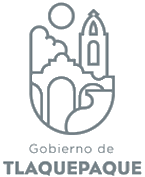 DIRECCION JURIDICA DE OBRAS PÚBLICASAGENDA DE ACTIVIDADES DE JUNIO1 Informe a PRODEUR.Junta JDIPActividades normales de oficina.2 Reunión con el Síndico.Tres términos de transparenciaActividades normales de oficina.3 Reunión Síndico.Tres Requerimi-entos de Sindicatura y Secretaria.Actividades normales de oficina.4 Actividades normales de oficina.5Requerimi-ento de PRODEUR. Informe transparencia.Actividades normales de oficina.6Fin de semana.7Fin de semana.8 Actividades normales de oficina.9Requerimiento transparencia.Actividades normales de oficina.10 Requerimi-ento de Contraloría.11 Actividades normales de oficina.12 Informe trimestral de Unidad de Transparencia.Informe de actividades del mes de mayo.Requerimiento COPLADEMUN.Actividades normales de oficina.13 Fin de semana.14Fin de semana.15Actividades normales de oficina.16 Recupe-ración de predio municipal.Actividades normales de oficina.17Requerimiento atención ciudadana.Actividades normales de oficina.18 Actividades normales de oficina.19 Actividades normales de oficina.20 Fin de semana.21 Fin de semana. 22Actividades normales de oficina.23Requerimiento transparencia.Actividades normales de oficina.24Actividades normales de oficina.25 Requerimiento transparencia.Actividades normales de oficina.26 Requerimiento transparencia.Actividades normales de oficina.27Fin de semana.28 Fin de semana.29Día inhábil.30Requerimiento de Contraloría.